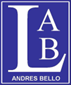 Guía n°2Objetivo: Reforzar habilidades de lecto-escritura.Actividad	Ok, ok, ya hicieron un texto argumentativo, vimos la parte de argumentación, pero ¿qué tan seguros estamos de la parte texto? 	A continuación, la presente actividad consta de analizar el texto que elaboraste anteriormente para pasar de la planificación y primera redacción, al proceso de edición.	En este trabajo deberás releer y analizar tu propia forma de redactar las ideas para complementar y tratar de dar más sentido y orden a los textos. Como ya les debo haber anticipado, la intención de este año es que escriban bastante para que logren pulir desde ahora su presentación y desarrollo de las ideas.I.- Estructura textual: como deben saber, cualquier texto consta de tres partes esenciales: Introducción, Desarrollo y Conclusión. ¿Pensaste en estas partes al momento de redactar tu propio texto?1.- Introducción: corresponde a la presentación del trabajo, por lo que deberás contextualizar e incluir los puntos importantes a desarrollar en el trabajo. Además, se sugiere que informes brevemente el modo en el que realizaste el trabajo o cómo conseguiste tus resultados. Por otra parte, te sugerimos que la introducción la realices una vez terminado el trabajo, para poder armar correctamente el ítem tomando en cuenta el total del desarrollo del trabajo. Pese a ser lo primero en un informe, recuerda que no tiene por qué ser lo primero en escribirse.	¿Cómo comenzar a escribir una introducción? Sugerencia: en argumentación piensa siempre en entregar información sobre:1.- El contexto del cual escribes2.- Presenta el tema (¿de qué se habla?)3.- Presenta el problema, pregunta, inquietud, interés que te llevó a formular tu tesis.4.- Presenta tu tesis.2.- Ahora… revisa en la guía anterior, ¿cumpliste con estos elementos al comienzo de tu texto? Una vez revisado todo lo anterior, solo queda corregir. En el recuadro siguiente arregla tu introducción de modo que quede completa para continuar con el desarrollo. 4.- Desarrollo: es el contenido mismo del trabajo, en este ítem deberás explicar y aumentar toda la información que propusiste desde la introducción. Recuerda planificar tu escritura, para lo que te conviene, por ejemplo, realizar esquemas o mapas conceptuales en los que puedas organizar la información antes de empezar a escribirla. En el caso de los textos argumentativos, corresponde al momento de plantear… los argumentos, o sea, las bases, garantías y respaldos.Ahora toca corregir el texto. Revisa tu texto anterior y edita los detalles que puedas reconocer:5.- Conclusión: es el ítem de cierre del trabajo, en este apartado deberás señalar cuáles fueron los principales temas y descubrimientos alcanzados, sintetizar el trabajo en general y reforzar las ideas más importantes. Ten cuidado con confundir las partes del trabajo, ya que el contenido total de este se debe realizar en el Desarrollo, por lo tanto, no debes terminar de entregar la información en la conclusión.	Para realizar una buena conclusión, te sugerimos realizar las siguientes preguntas:- ¿Cuáles fueron los principales logros del trabajo? - ¿Qué proyecciones tiene este trabajo? - ¿Cuáles fueron mis principales argumentos? - ¿Se comprobó la tesis?Con esto ya terminamos la edición, en atención a los datos entregados, ¿algo nuevo que corregir de tu texto anterior? A editar: